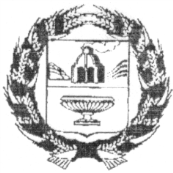 АДМИНИСТРАЦИЯ ГОЛУХИНСКОГО СЕЛЬСОВЕТА ЗАРИНСКОГО РАЙОНА АЛТАЙСКОГО КРАЯП О С Т А Н О В Л Е Н И Е13.07.2017                                                                                                           № 26ст. Голуха	На основании представления прокуратуры Заринского района от 20.06.2017 № 02-31-17, в целях приведения муниципальных правовых актов муниципального образования Голухинский сельсовет Заринского района Алтайского края в соответствие с требованиями действующего законодательства,ПОСТАНОВЛЯЮ:1. Внести следующие изменения в постановление  Администрации  Голухинского сельсовета от 17.12.2013 № 50а «Об утверждении административного регламента предоставления муниципальной услуги  «Выдача разрешения (ордера) на производство земляных работ»»:- пункт 2.17.2. части 2 Положения изложить в следующей редакции:Требования к помещениям, в которых предоставляется муниципальная услуга, к залу ожидания, местам для заполнения запросов о предоставлении муниципальной услуги, информационным стендам с образцами их заполнения иперечнем документов, необходимых для предоставления муниципальной услуги, в том числе к обеспечению доступности для инвалидов указанных объектов в соответствии с законодательством Российской Федерации о социальной защите инвалидов1) Органы, предоставляющие муниципальную услугу, обеспечивают в зданиях и помещениях, в которых предоставляется муниципальная услуга, зале ожидания и местах для заполнения запросов о предоставлении муниципальной услуги (заявлений):комфортное расположение заявителя и специалиста, осуществляющего прием запросов о предоставлении муниципальной услуги (заявлений) и прилагаемых к ним документов;возможность и удобство заполнения заявителем письменного запроса о предоставлении муниципальной услуги (заявления);доступ к нормативным правовым актам, регламентирующим полномочия и сферу компетенции органа местного самоуправления, предоставляющего муниципальную услугу;доступ к нормативным правовым актам, регулирующим предоставление муниципальной услуги;наличие информационных стендов, содержащих информацию, связанную с предоставлением муниципальной услуги.2) Органами, предоставляющими муниципальную услугу, выполняются требования Федерального закона от 24.11.1995 N 181-ФЗ "О социальной защите инвалидов в Российской Федерации" в части обеспечения беспрепятственного доступа инвалидов к информации о предоставлении муниципальной услуги, к зданиям и помещениям, в которых предоставляется муниципальная услуга, залу ожидания и местам для заполнения запросов о предоставлении муниципальной услуги (заявлений).Вход в здание и помещения, в которых предоставляется муниципальная услуга, в зал ожидания и места для заполнения запросов о предоставлении муниципальной услуги (заявлений), передвижение по указанным зданиям, помещениям, залу и местам, а также выход из них не должны создавать затруднений для инвалидов и иных маломобильных групп населения.Специалисты органа, предоставляющего муниципальную услугу, в случае обращения инвалидов и лиц из числа иных маломобильных групп населения за помощью в преодолении барьеров, препятствующих получению муниципальной услуги:сопровождают инвалидов и лиц из числа иных маломобильных групп населения при передвижении в зданиях и помещениях, в которых предоставляется муниципальная услуга, по залу ожидания, в местах для заполнения запросов о предоставлении муниципальной услуги (заявлений) и на прилегающих к зданиям, в которых предоставляется муниципальная услуга, территориях;оказывают инвалидам и лицам из числа иных маломобильных групп населения помощь, необходимую для получения в доступной для них форме информации о предоставлении муниципальной услуги, в том числе об оформлении необходимых для ее получения документов, о совершении других необходимых действий, а также иную помощь в преодолении барьеров, мешающих получению инвалидами и маломобильными группами населения муниципальной услуги наравне с другими лицами.Органами, предоставляющими муниципальную услугу, обеспечивается:надлежащее размещение носителей информации, необходимых для обеспечения доступности муниципальной услуги для инвалидов, с учетом ограничений их жизнедеятельности;3) Информационные стенды должны размещаться на видном и доступном для граждан месте.На информационных стендах в местах предоставления муниципальной услуги размещается следующая информация, доступная для восприятия гражданами, в том числе инвалидами:текст Регламента;извлечения из нормативных правовых актов Российской Федерации, регулирующих предоставление муниципальной услуги, и регламентирующих полномочия и сферу компетенции органа местного самоуправления, предоставляющего муниципальную услугу;форма заявления и образец его заполнения;перечень документов, необходимых для предоставления муниципальной услуги.2.Постановления вступает в силу после его официального опубликования на информационном стенде в задании администрации Голухинского сельсовета.3.Контроль за исполнением настоящего Постановления  оставляю за собой.Глава администрации сельсовета						            Н.В. ИвановаО внесении изменений  в постановление  Администрации  Голухинского сельсовета от 17.12.2013 № 50а «Об утверждении административного регламента предоставления муниципальной услуги  «Выдача разрешения (ордера) на производство земляных работ»»